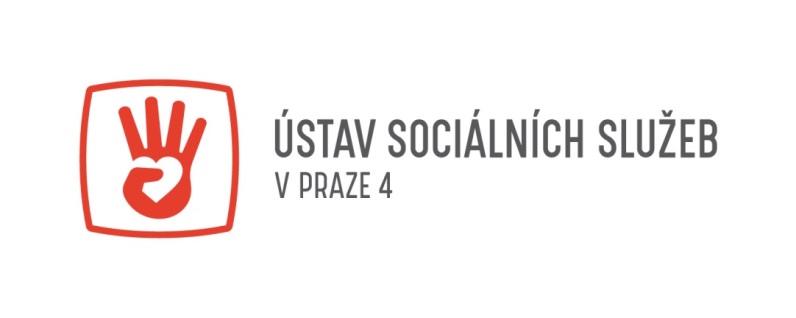 Ústav sociálních služeb v Praze 4, přísp. org. (dále jen „ÚSS4“)Podolská 208/31, 147 00 Praha 4IČO: 70886199telefon: 296 320 111 e-mail:mailto: info@uss4.czzastoupený: Mgr. Lindou Obrtelovou, ředitelkou (dále jen „poskytovatel sociálních služeb“)VNITŘNÍ PRAVIDLA PRO POSKYTOVÁNÍ PEČOVATELSKÉ SLUŽBYDefinice pečovatelské služby podle § 40 zák. č. 108/2006 Sb., o sociálních službách, 
ve znění pozdějších předpisů: Pečovatelská služba je terénní (v místě trvalého bydliště) nebo ambulantní (spojená s docházkou) sociální služba poskytovaná osobám, které mají sníženou soběstačnost z důvodu věku (senioři), chronického onemocnění nebo zdravotního postižení a rodinám s dětmi, jejichž situace vyžaduje pomoc jiné fyzické osoby. Služba poskytuje ve vymezeném čase v domácnostech osob nebo v zařízeních sociálních služeb vyjmenované úkony. Základní činnosti pečovatelské služby jsou vyjmenovány v zák. č. 108/2006 Sb., 
o sociálních službách, v platném znění:  pomoc při zvládání běžných úkonů péče o vlastní osobu,pomoc při osobní hygieně nebo poskytnutí podmínek pro osobní hygienu,poskytnutí stravy nebo pomoc při zajištění stravy, pomoc při zajištění chodu domácnosti,zprostředkování kontaktu se společenským prostředím. Jednotlivé úkony základních činností pečovatelské služby obsahuje prováděcí vyhláška k zákonu o sociálních službách č. 505/2006 Sb., ve znění pozdějších předpisů. V ÚSS4 mohou být podány další upřesňující informace k provádění pečovatelské služby (okrsky pečovatelské služby, telefonní čísla vedoucích okrsků, obslužnost z hlediska územního rozdělení Prahy 4 
a spojení MHD).     Fakultativní činnosti pečovatelské služby jsou služby, prováděné nad rámec základních činností pečovatelské služby, např. doprava osobními vozidly, případně se speciální úpravou pro vozíčkáře, dohled nad dospělým občanem, pomoc při péči o domácí zvíře aj.  Výši úhrady za úkony základních činností pečovatelské služby obsahuje „Sazebník úhrad ÚSS4“, který je k nahlédnutí u příslušné/ho vedoucí/ho okrsku pečovatelské služby, 
též na www.uss4.cz a tvoří přílohu k uzavřené Smlouvě o poskytování pečovatelské služby. Úhrady za úkony fakultativních činností jsou obsaženy v Sazebníku úhrad, k nahlédnutí tamtéž.    Zájemce o pečovatelskou službu, jeho osoba blízká či jiná určená osoba žádá o zavedení pečovatelské služby u sociálních pracovnic poskytovatele sociálních služeb nebo na adrese ústavu, a to ústně, telefonicky nebo písemně. Přehled okrsků pečovatelské služby v Praze 4, jejich adresy a telefonní spojení jsou uvedeny níže.  Zájemce o pečovatelskou službu ÚSS4 navštíví na požádání sociální pracovnice/pracovník 
a provede sociální šetření v místě bydliště zájemce o sociální službu. Seznámí zájemce s jednotlivými typy úkonů pečovatelské služby, které ÚSS4 zajišťuje, v jakém čase, na jakém místě a za jakou úhradu, v rozdělení podle základních a fakultativních činností pečovatelské služby, obsažených v Sazebnících úhrad. Z návštěvy zájemce o pečovatelskou službu pořídí sociální pracovnice/pracovník záznam ze sociálního šetření. Uvede v něm údaje, potřebné informace k sepsání smlouvy o poskytování pečovatelské služby včetně požadovaných úkonů základních a fakultativních činností pečovatelské služby a času provedení těchto úkonů. Sociální pracovnice/pracovník posoudí soběstačnost a vyhodnotí nepříznivou sociální situaci zájemce o sociální službu a sestaví s ním „Individuální plán při sjednávání pečovatelské služby“.V návaznosti na návštěvu u zájemce o pečovatelskou službu zpracuje sociální pracovnice/pracovník návrh písemné „Smlouvy o poskytování pečovatelské služby“ ve dvojím vyhotovení. Ve smlouvě se uvede požadovaný rozsah úkonů pečovatelské služby podle základních 
a fakultativních činností, v jakém čase, na jakém místě a výše úhrad, odděleně podle základních a fakultativních činností pečovatelské služby. Uzavřením smlouvy se zájemce o pečovatelskou službu stává uživatelem pečovatelské služby.Na základě smlouvy vypracuje tzv. klíčový pracovník s uživatelem pečovatelské služby (vedoucí okrsku pečovatelské služby či pečovatelka/pečovatel) individuální plán. Individuální plán stanoví osobní cíle uživatele, které zavedená pečovatelská služba sleduje a pravidelně spolu hodnotí plnění stanovených cílů. Poskytovatel sociálních služeb může odmítnout uzavřít smlouvu o poskytování pečovatelské služby pouze, pokud: neposkytuje sociální službu, o kterou osoba žádá, a to i s ohledem na vymezení okruhu osob v registru poskytovatelů sociálních služeb,nemá dostatečnou kapacitu k poskytnutí sociální služby, o kterou osoba žádá,zdravotní stav osoby, která žádá o poskytnutí sociální služby, vylučuje poskytnutí takové sociální služby, tyto zdravotní stavy stanoví prováděcí právní předpis, osobě, která žádá o poskytnutí sociální služby, vypověděl v době kratší než 
6 měsíců před touto žádostí smlouvu o poskytnutí téže sociální služby z důvodu porušování povinností vyplývajících ze smlouvy,Evidence spotřebovaného času pro provedení úkonů pečovatelské služby se provádí prostřednictvím čteček čárových kódů, přičemž každý uživatel pečovatelské služby má přidělen čárový kód/přiděleny čárové kódy dle úkonů uvedených ve smlouvě o poskytování pečovatelské služby. Na přání uživatele umožní ÚSS4 nahlédnutí do podrobného měsíčního výpisu vykonaných úkonů.    Vedoucí okrsku pečovatelské služby provádí měsíčně zúčtování poskytnutých úkonů pečovatelské služby. Stvrzenku musí uživatel obdržet nejpozději do 20. dne následujícího měsíce po vykonání služby. Úhrada za poskytování úkonů pečovatelské služby je splatná měsíčně pozadu, vždy do 20. dne následujícího měsíce, ve kterém byla pečovatelská služba vykonána (nevztahuje se na platbu inkasem).Uživateli, kterému je poskytována pečovatelská služba od jednoho nebo více registrovaných poskytovatelů v celkovém rozsahu vyšším než 80 hodin péče za měsíc, bude účtována snížená úhrada 135,-Kč za hodinu poskytnuté péče. Uživatel, který splňuje podmínku pro účtování snížené úhrady, a tuto službu mu poskytuje více poskytovatelů, musí ÚSS4 písemně doložit počet hodin od jiného poskytovatele za každý kalendářní měsíc, a to vždy do 4. dne následujícího kalendářního měsíce. V opačném případě je uživateli účtována vždy úhrada 155,-Kč za hodinu poskytnuté péče.Obědy jsou splatné měsíčně pozadu, vždy do 20. dne následujícího měsíce, ve kterém byly obědy odebrány, ve výši úhrady za skutečně odebrané obědy (nevztahuje se na platbu inkasem). Cena obědu je stanovena dodavatelem. Uživatel sociálních služeb odebírající obědy uhradí před počátkem odebírání obědů vratnou zálohu ve výši 2.000,- Kč. Vratná zálohová platba na obědy je splatná do tří pracovních dnů ode dne účinnosti uzavřené smlouvy.  Úhrady budou prováděny: hotově přímou platbou proti dokladu příslušné/mu vedoucí/mu okrsku pečovatelské služby, který uživatel obdrží vždy do 20. dne měsíce následujícího 
po měsíci, ve kterém byly úkony poskytnuty, nebo bezhotovostně převodem na účet poskytovatele. Vyúčtování poskytnuté sociální služby (stvrzenku) obdrží uživatel do vlastních rukou prostřednictvím pověřeného zaměstnance pečovatelské služby vždy do 20. dne měsíce následujícího po měsíci, ve kterém byly úkony poskytnuty, nebobezhotovostně službou „souhlas s inkasem“ z bankovního účtu, č. účtu …/ … (kód banky). Vyúčtování poskytnuté služby (stvrzenku) obdrží uživatel 
do vlastních rukou prostřednictvím pověřeného zaměstnance pečovatelské služby, vždy do 20. dne měsíce následujícího po měsíci, ve kterém byly úkony poskytnuty. Kopii dokladu o souhlasu s inkasem odevzdá uživatel vedoucí okrsku pečovatelské služby. Bankovní spojení poskytovatele sociálních služeb: Česká spořitelna, a. s., Olbrachtova 1929/62, 140 00 Praha 4, číslo účtu: 81359399/0800, variabilní symbol: evidenční číslo smlouvy uživatele sociálních služeb, specifický symbol: u platby za obědy: číslo trasy/měsíc, 
u platby za úkony pečovatelské služby: číslo okrsku/měsíc.Vratnou zálohu na obědy poskytovatel sociálních služeb vyúčtuje uživateli sociálních služeb a vyplatí vždy po ukončení služby odebírání obědů či ukončení platnosti smlouvy o poskytování pečovatelských služeb: v hotovosti prostřednictvím příslušné/ho vedoucí/ho okrsku pečovatelské služby, nebona účet uživatele sociálních služeb, číslo účtu:……………………/ ………..( kód banky).Poskytovatel sociálních služeb si vyhrazuje právo na zúčtování vratné zálohy na obědy proti prokazatelným nedoplatkům uživatele.Způsob manipulace s vybranými finančními hotovostmi uživatelů pečovatelské služby 
na úhradu úkonů pečovatelské služby, obědů, nákupů a jiných dalších výdajů a jejich zúčtování vůči těmto uživatelům upravuje vnitřní předpis ÚSS4. Zájemce o pečovatelskou službu, kterému jsou na základě ustanovení § 75, odst. 2 zákona 
č. 108/2006 Sb., o sociálních službách, v platném znění, poskytovány základní činnosti pečovatelské služby bezplatně, předkládá při sepsání smlouvy originál dokladu, osvědčující jeho nárok na bezplatnou pečovatelskou službu. Úkony fakultativních činností pečovatelské služby se v tomto případě podle zákona o sociálních službách poskytují za úplatu. ÚSS4 se ve smlouvě zavazuje poskytovat pečovatelskou službu odborně, řádně a včas. Uživatel pečovatelské služby je povinen zajistit při jejím výkonu nezbytnou součinnost, 
a to včas oznamovat požadavky na pečovatelskou službu, resp. její změnu, vytvořit podmínky pro výkon pečovatelské služby a poskytovat potřebné prostředky vlastní domácnosti k provedení pečovatelské služby. Má-li uživatel v domácím prostředí zvíře, pak je povinen zajistit místo poskytování péče tak, aby nebylo narušeno bezpečné poskytování úkonů sociální služby.O změnu úkonů pečovatelské služby, příp. o časovou změnu jejich poskytování nutno požádat nejméně dva pracovní dny předem. Objednané úkony pečovatelské služby se odhlašují nejméně dva dny předem, včetně obědů. Včas neodhlášený oběd musí být vždy uhrazen. U neodhlášené služby je účtován veškerý již spotřebovaný čas, vynaložený k zajištění úkonu před zjištěním překážky, znemožňující jeho provedení z viny uživatele služby.V terénní pečovatelské službě se obědy doručují uživateli pečovatelské služby na jeho adrese. Doba rozvážky obědů je stanovena mezi 8 hod. a 14 hod. Pečovatelské úkony zajišťují řádně proškolené pečovatelky/proškolení pečovatelé příslušných okrsků pečovatelské služby. V případě, že příslušné pečovatelce/pečovateli příslušného okrsku pečovatelské služby bude předán náhradní klíč od uživatelova bytu a domu, vyjadřuje a podepisuje uživatel pečovatelské služby ve smlouvě svůj souhlas k použití těchto klíčů při otevírání jeho bytu v případě, 
že nebude reagovat na zvonění pečovatelky.           V případě, že bude pečovatelce/pečovateli předán náhradní klíč od uživatelova bytu a domu k použití pro případy přivolání zdravotnické pomoci, vyjadřuje a podepisuje uživatel pečovatelské služby ve smlouvě svůj souhlas k použití těchto klíčů při otevření jeho bytu. Uložení, používání náhradních klíčů, evidenci jejich použití včetně osob, jež jsou oprávněny s nimi nakládat, upravuje vnitřní předpis ÚSS4.     ÚSS4 respektuje právo uživatele pečovatelské služby na vyjádření nesouhlasu s předáním náhradních klíčů od svého bytu a domu, jak uvedeno výše. V případě, že uživatel pečovatelské služby nebude reagovat na zvonění pečovatelky/pečovatele či jiné oprávněné osoby ÚSS4, ústav vyrozumí o této skutečnosti neprodleně kontaktní osobu určenou 
ve „Smlouvě o poskytování pečovatelské služby“.       Uživatel pečovatelské služby podepisuje ve smlouvě závazek dodržovat tato Vnitřní pravidla pro poskytování pečovatelské služby a souhlas se shromažďováním a používáním jeho osobních dat, které ÚSS4 potřebuje k zajištění pečovatelské služby. Zároveň je uživatel pečovatelské služby informován ve smlouvě o tom, že může nahlížet do své osobní dokumentace, kterou o něm ÚSS4 vede. Změna rozsahu úkonů pečovatelské služby či jiné změny uzavřené smlouvy o poskytování pečovatelské služby se provedou sepsáním dodatku ke smlouvě, který s uživatelem pečovatelské služby sepíše příslušná/ý vedoucí okrsku pečovatelské služby. Dodatek ke smlouvě je sepsán dvojmo, 1x pro ÚSS4 a 1x pro uživatele služby, každý formou originálu. Dodatky se číslují pořadovými čísly počínaje číslem 1.      Hodlá-li uživatel pečovatelské služby ukončit poskytování pečovatelské služby, vypoví písemně smlouvu o poskytování pečovatelské služby. Tuto smlouvu může vypovědět kdykoli 
i bez udání důvodu nejméně sedm dní před ukončením pečovatelské služby. ÚSS4 může smlouvu o poskytování pečovatelské služby vypovědět písemně v jednoměsíční výpovědní době, která běží od 1. dne měsíce následujícího po doručení výpovědi uživateli pečovatelské služby v případě, že: uživatel bude v prodlení s placením úhrad za poskytnutou pečovatelskou službu 
po dobu delší než dva měsíce nebo neposkytnutí součinnosti z uživatelovy strany bude významným způsobem soustavně ztěžovat ÚSS4 výkon jeho povinností při zajišťování pečovatelské služby nebo uživatel nevyužívá (bez řádného ohlášení) pečovatelskou službu po dobu delší než tři měsíce  uživatel nesouhlasí se zvýšením úhrad základních, případně fakultativních činností pečovatelské služby od určitého data, které je mu v předstihu nahlášeno uživatel se chová k zaměstnancům poskytovatele nepřípustným způsobem nebo snižuje jejich důstojnost.ÚSS4 si rovněž vyhrazuje právo vypovědět „Smlouvu o poskytování pečovatelské služby“ s okamžitou platností:z důvodu opakovaného agresivního chování uživatele sociálních služeb vůči příslušné/mu vedoucí/mu okrsku či pečovatelce/pečovateli,z důvodu nevhodného prostředí v bytě uživatele a jeho stavu, nepřiměřeného 
k poskytování sjednaných úkonů pečovatelské služby, které ohrožují bezpečnost 
a zdraví zaměstnanců ÚSS4 při práci. ÚSS4 může smlouvu o poskytování pečovatelské služby vypovědět s okamžitou platností v případě ztráty oprávnění k jejímu provozování.ÚSS4 může vypovědět poskytování některého úkonu pečovatelské služby s okamžitou platností v případě, že není schopen dále tento úkon pečovatelské služby zajišťovat, zejména v případě odebíraných obědů, kdy uživatel neuhradí odebrané obědy. ÚSS4 může rovněž vypovědět poskytování některého úkonu pečovatelské služby buď s okamžitou platností, nebo s  jednoměsíční výpovědní dobou v případě, že uživatel neposkytne součinnost tím, že bude významným způsobem soustavně poskytovateli ztěžovat výkon jeho povinností při zajišťování tohoto úkonu, nebo se chová k zaměstnancům poskytovatele nepřípustným způsobem, či snižuje jejich důstojnost. Ve smlouvě má uživatel sociálních služeb vyhrazeno právo stěžovat 
si na kvalitu či způsob provedení pečovatelské služby nebo 
na nedostatečnou ochranu svých osobních údajů ze strany ÚSS 4 u vedoucí/ho okrsku pečovatelské služby, u vedoucího úseku sociálních služeb či u ředitelky organizace. Pokud nebude spokojen s vyřízením své stížnosti, může se obrátit na zřizovatele ÚSS4, 
tj. na Městskou část Praha 4, Antala Staška 2059/80b, 140 46 Praha 4, či na další orgány.Stěžovatel má možnost obrátit se i na následující organizace, např. na: Uživatel pečovatelské služby si stanoví ve smlouvě kontaktní osobu, na niž se bude ÚSS4 obracet při realizaci úkonů pečovatelské služby, tj. některou svou osobu blízkou či jinou určenou osobu a uvede ve smlouvě její kontaktní spojení. Uživatel pečovatelské služby nemůže práva, vyplývající ze smlouvy o poskytování pečovatelské smlouvy převést na jinou osobu. Smlouva o poskytování pečovatelské služby se uzavírá zpravidla na dobu neurčitou, popř. dle přání uživatele pečovatelské služby na dobu určitou. V případě, že zájemce o pečovatelskou službu je omezen ve svéprávnosti, uzavírá za něj Smlouvu o poskytování pečovatelské služby a podepisuje ji jeho soudem ustanovený opatrovník. V případech, že zájemce o pečovatelskou službu je plně svéprávný, uzavírá tuto smlouvu svým jménem. V případech, kdy uzavření a podepsání smlouvy může zájemci 
o pečovatelskou službu činit jisté potíže, může ji sjednat za přítomnosti osoby blízké či jiné určené osoby, vždy však vlastním jménem a také ji musí vlastnoručně podepsat. Pro uzavírání Smlouvy o poskytování pečovatelské služby platí zák. č. 108/2006 Sb., 
o sociálních službách a občanský zákoník ČR, vše v platném znění. PŘEHLED OKRSKŮ PEČOVATELSKÉ SLUŽBY ÚSS4Okrsek pečovatelské služby č. 1, Vikova 1223/4, Praha 4, telefon 777 478 159, e-mail: ps1@uss4.cz zahrnuje uživatele pečovatelské služby Prahy 4 dle příslušné ulice místa bydliště, podrobnosti viz abecední seznam ulic na www.uss4.cz, Pečovatelská služba/Okrsky pečovatelské služby/Rajonizace Spojení: autobus č. 121, 124, 134, 170 – zastávka „Ryšánka“Okrsek pečovatelské služby č. 2, Podolská 208/31, Praha 4, telefon 296 320 320, 733 664 687, e-mail: ps2@uss4.czdům s pečovatelskou službou Podolská 208/31zahrnuje uživatele pečovatelské služby Prahy 4 dle příslušné ulice místa bydliště, podrobnosti viz abecední seznam ulic na www.uss4.cz, Pečovatelská služba/Okrsky pečovatelské služby/Rajonizace Spojení: tramvaj č. 3, 17, 2, 21 – zastávka „Podolská vodárna“, autobus č. 134 – konečná zastávka „Podolská vodárna“.Okrsek pečovatelské služby č. 3, Na Chodovci 54, Praha 4, telefon 296 320 330, 723 126 623, e-mail: ps3@uss4.cz zahrnuje uživatele pečovatelské služby Prahy 4 dle příslušné ulice místa bydliště, podrobnosti viz abecední seznam ulic na www.uss4.cz, Pečovatelská služba/Okrsky pečovatelské služby/Rajonizace Spojení: autobus č. 138 – zastávka „Měchenická“. Okrsek pečovatelské služby č. 4 Branická 65/46, Praha 4, telefon 296 320 340, 605 241 550, e-mail: ps4@uss4.cz  domy s pečovatelskou službou Branická 43/55 a Branická 65/46zahrnuje uživatele pečovatelské služby Prahy 4 dle příslušné ulice místa bydliště, podrobnosti viz abecední seznam ulic na www.uss4.cz, Pečovatelská služba/Okrsky pečovatelské služby/Rajonizace Spojení: tramvaj č. 3, 17, 2, 21 – zastávka „Přístaviště“, bus č. 170, 196, 197 – zastávka 
„U Staré pošty“. Okrsek pečovatelské služby č. 5 Marie Cibulkové 626/4, Praha 4, telefon 296 320 350, 603 835 515dům s pečovatelskou službou Marie Cibulkové 626/4zahrnuje uživatele pečovatelské služby Prahy 4 dle příslušné ulice místa bydliště, podrobnosti viz abecední seznam ulic na www.uss4.cz, Pečovatelská služba/Okrsky pečovatelské služby/Rajonizace Spojení: metro C – stanice „Vyšehrad“ nebo „Pražského povstání“, bus č. 134 – zastávka Klikovka, bus č. 193 – zastávka „Pražského povstání“.Okrsek pečovatelské služby č. 6 Jílovská 432/11, Praha 4, telefon 296 320 360, 776 367 170, e-mail: ps6@uss4.czzahrnuje uživatele pečovatelské služby Prahy 4 dle příslušné ulice místa bydliště, podrobnosti viz abecední seznam ulic na www.uss4.cz, Pečovatelská služba/Okrsky pečovatelské služby/RajonizaceSpojení: metro C – stanice Kačerov, bus č. 106, 196 – zastávka „Sídliště Novodvorská“, metro B z nádraží Praha-Smíchov – bus č. 196, 197 – zastávka „Sídliště Novodvorská“.Mgr. Linda Obrtelová v. r.ředitelkaPoznámky: V případě Vašeho zájmu o pobytové odlehčovací služby v našem Domě seniorů OZ Jílovská uvádíme kontaktní spojení na toto zařízení s nepřetržitým provozem:Dům seniorů OZ Jílovská, Jílovská 432/11, Praha 4 - Lhotkatelefon: ústředna 296 320 380, 603 849 547, příjem žádostí: 296 320 382, 773 791 423, vedoucí pobytové odlehčovací služby: 296 320 381, 773 791 424, e-mail: monika.krizkova@uss4.czSpojení od metra C – stanice Kačerov je autobusy městské hromadné dopravy č. 106, 196 – zastávka „Sídliště Novodvorská“Spojení od metra B – z nádraží Praha-Smíchov (metro B) autobusy č. 196, 197 – zastávka „Sídliště Novodvorská“.V případě Vašeho zájmu o sociální služby denního stacionáře „Domovinka“ uvádíme kontaktní spojení na toto zařízení s provozem v pracovních dnech: Denní stacionář „Domovinka“, Branická 43/55, Praha 4 – Braníktelefon vedoucí denního stacionáře: 296 320 340, 605 241 550e-mail: ps4@uss4.cz  Denní stacionář se nachází v oblasti Prahy 4 – Braníka, spojení autobusem č. 170, 196, 197, zastávka „U staré pošty“, tramvaj č. 3, 17, 2, 21 – zastávka „Přístaviště“.Magistrát hlavního města Prahy, odbor sociálních věcí   Ministerstvo práce a sociálních věcí ČR 